AveragesThere are three averages to summarise data: 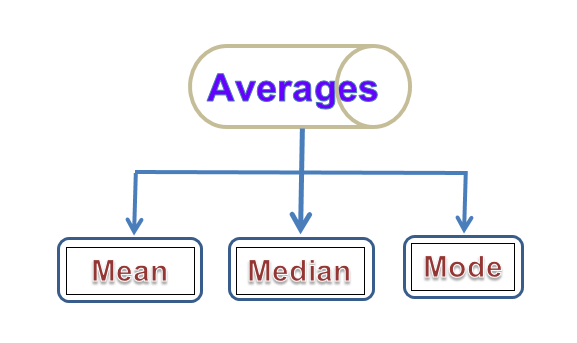 Averages flowchartThe mode or modal value in a set of data is the value that is more frequent.The median is the middle value of a set of numbers arranged in order.The mean of a set of values, equals the sum of all values, and then divided by the total number of values..